«Toute l’Europe a une dette envers les descendants d’esclaves»10 mai 2013 à 11:38 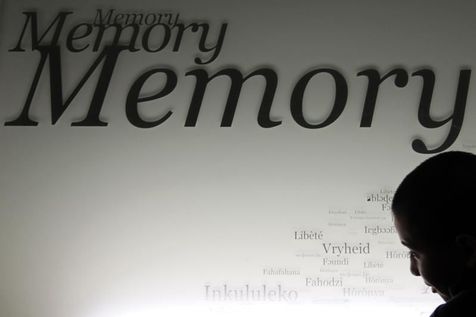 Dans le Mémorial de l'abolition de l'esclavage, inauguré à Nantes l'an dernier. (Photo Stéphane Mahe. Reuters)Interview L'eurodéputé Jean-Jacob Bicep tente de faire adopter un texte instaurant une journée européenne reconnaissant les victimes de la colonisation et de l'esclavage.Recueilli par Tiphaine Le Liboux Jean-Jacob Bicep (photo), député européen et délégué EELV aux régions et collectivités d’Outre-mer, demande la mise en place d’une journée européenne en reconnaissance des victimes de la colonisation et de l’esclavage colonial. Après Marielle de Sarnez et Bernard Lehideux en 2005 puis Madeleine de Grandmaison en 2008, Jean-Jacob Bicep est le troisième parlementaire à essayer de faire aboutir un tel texte. Entretien à l'occasion de la Journée nationale des mémoires de la traite et de l'esclavage.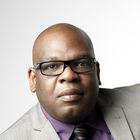 Pourquoi souhaitez-vous que l’Europe reconnaisse les victimes de la colonisation et de l’esclavage ?Les anciens empires coloniaux ne sont pas les seuls à s’être enrichis grâce à la colonisation. Toute l’Europe en a profité. Elle a donc une dette envers les descendants d’esclaves et les ressortissants des ex-colonies. Pour réparer ses crimes, la première chose que l’Europe puisse faire c’est reconnaître que l’histoire des descendants d’esclaves et des anciennes colonies fait partie de la mémoire collective européenne. Reconnaître cette référence historique, c’est leur permettre de trouver pleinement leur place dans l’Europe d’aujourd’hui. Quand on voit qu’il y a quelques jours en Italie Cécile Kyenge, la ministre de l’Intégration d’origine congolaise, a été victime d’insultes racistes, je me dis qu’il est urgent d’avoir cette journée.Vous n’êtes pas le premier à demander à l’Europe de reconnaître son rôle dans l’esclavage et la colonisation. Comment comprendre que cette demande n’ait jamais abouti ?Je pense qu’il s’agit essentiellement d’un problème de procédure. Dans les anciennes règles du Parlement européen, les déclarations comme celle que je présente ne pouvaient être portées que par un seul député. Cette fois nous sommes douze. Nous venons de tous les pays européens et appartenons à différents groupes politiques. D’autre part, dans le texte que nous proposons, la notion de réparation, une revendication qui fait souvent débat, est absente. Il n’y a donc pas de raison que les parlementaires européens ne signent pas ce texte aujourd’hui.Les questions mémorielles ne restent-elles pas un débat essentiellement franco-français ? Peuvent-elles trouver un écho à l’échelle européenne ?Parce que son héritage colonial est très important, la situation de la France est particulière. C’est le seul pays européen où d’anciennes colonies sont devenues des départements. Avec la loi Taubira de 2001, c’est aussi l’unique Etat membre à avoir un texte qui reconnaît la traite et l’esclavage comme crime contre l’humanité. Mais aujourd’hui l’idée de réparations, qu’elles soient morales ou matérielles, fait son chemin dans toute l’Europe. C’est par exemple le cas entre l’Italie et la Libye ; ou en Angleterre qui réfléchit à l’indemnisation d’une partie du peuple kenyan. Si dans le passé les problématiques mémorielles ont pu être cantonnées à la France, ce n’est plus le cas aujourd’hui.Où en êtes-vous dans la procédure d’adoption de la déclaration ?Pour que la déclaration soit adoptée, il faut qu’elle soit signée par 378 députés (sur 736), avant le 15 juillet. Pour l’instant, 30 députés l'ont signée. Avec plusieurs associations (le CRAN, le Collectif du 10 mai, le réseau Sortir du colonialisme), nous organisons du 13 au 17 mai une série de manifestations au sein du Parlement européen. A travers des films, expositions, et des tables rondes nous voulons sensibiliser les parlementaires à l’importance de cette journée. En cas d’échec, nous lancerons une pétition d’initiative populaire.http://www.liberation.fr/societe/2013/05/10/toute-l-europe-a-une-dette-envers-les-descendants-d-esclaves_901947À lire aussi 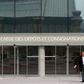 La Caisse des dépôts poursuivie par le Cran pour avoir «profité de l'esclavage» La banque aurait encaissé des sommes versées par Haïti en contrepartie de son indépendance, affirme le Conseil représentatif des associations noires (Cran).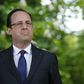 Hollande souligne «l'impossible réparation» des traites négrières et de l’esclavage« Le seul choix possible, le plus digne, le plus grand, c’est la mémoire, la vigilance et la transmission », a déclaré le président de la République au Jardin du Luxembourg ce vendredi, au sujet de l'esclavage. 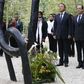 Hollande et l'esclavage : oui à la mémoire, non à la réparation matérielleLe Cran a porté plainte contre la Caisse des dépôts pour avoir tiré profit de la traite négrière, à l'occasion de la 8e journée nationale des mémoires de la traite, de l’esclavage et de leurs abolitions.